KALENDORIUJE – GIMNAZISTŲ KURTI HAIKU PROFESIJŲ TEMATIKAJoniškio ,,Aušros“ gimnazijos lietuvių kalbos metodinio būrelio nariai R. Ambroževičienė, A. Balčiūnienė, V. Bartašienė, G. Gustienė, būrelio pirmininkas V. Šalavėjus ir Joniškio rajono švietimo centro karjeros specialistė R. Žukauskaitė organizavo haiku konkursą ,,Aš – profesija – karjera“ I-IV klasių mokiniams. Konkurso rezultatas pranoko visus lūkesčius – besibaigiant metams išleistas kalendorius, kuriame publikuojami konkurso laureatų darbai. Idėja organizuoti konkursą gimė Joniškio rajono švietimo centro karjeros specialistei R. Žukauskaitei. Idėjai įgyvendinti jėgas suvienijo Joniškio ,,Aušros“ gimnazijos mokytojai ir konkursui karjeros tema buvo pradėta ruoštis dar rugsėjo mėnesį. Konkurso tikslas – skatinti mokinius pažinti profesijas, atskleisti jų atsiradimą, veiklų įvairovę, patrauklumą, kūrybiškai perteikti pasirinktos profesijos karjeros galimybes.Gimnazistai savo darbuose įprasmino kario, gydytojo, gatvės muzikanto, jūreivio, futbolininko, inžinieriaus, kunigo, šokėjo, astronomo, mokytojo, rašytojo, dailininko profesijas. Prie konkurso prisijungė tapantys mokiniai, vadovaujami dailės mokytojų J. Burauskienės ir K. Judžentytės. Ir taip 12 geriausių profesine tematika parašytų haiku bei jų iliustracijos sugulė į gimnazijos 2024 m. kalendorių, kurį maketavo U. Kinderytė ir L. Kupčikaitė (jų informatikos mokytoja – L. Karkliuvienė). Na, o baigiantis metams teliko UAB „Eurispauda“ lengvatinėmis sąlygomis spausdintus kalendorius įteikti konkurso laureatams ir jiems padėjusiems mokytojams. Konkurso organizatoriai dėkingi muzikos mokytojai B. Jurgaitytei ir jos mokiniams: Faustai, Rokui ir Nagliui, savo dainomis sušildžiusiems laureatų apdovanojimo renginį, kuris vainikavo beveik keturis mėnesius gimnazijoje trukusį konkursą „Aš – profesija – karjera“. Sutelktos Joniškio ,,Aušros“ gimnazijos ir Joniškio rajono švietimo centro pastangos įrodė, kad karjeros ugdymas gali būti kūrybingas ir nenuobodus bei sėkmingai integruojamas į visus mokomuosius dalykus.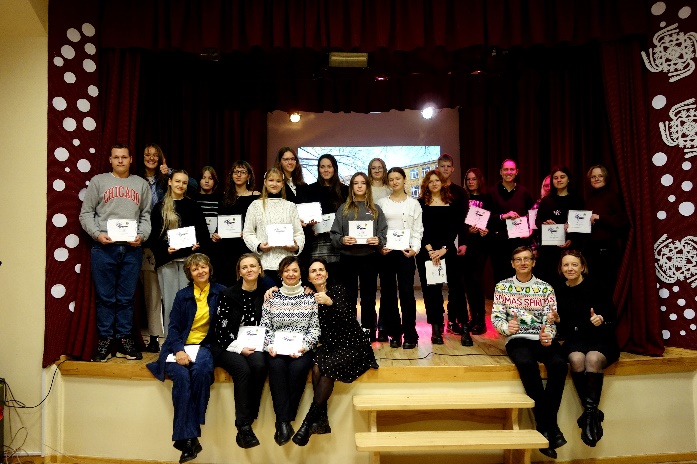 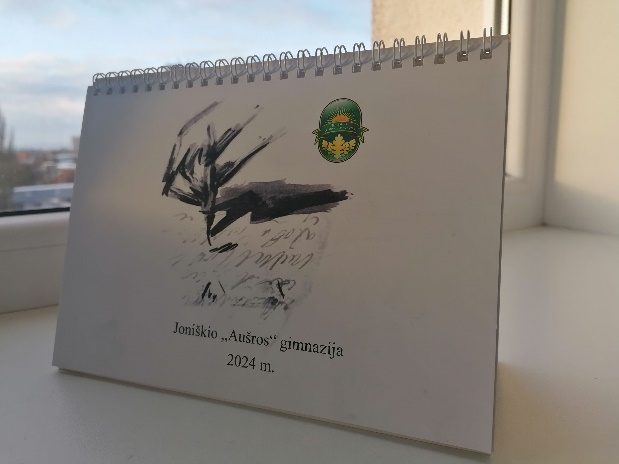 